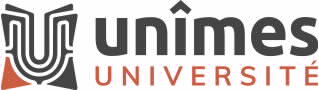 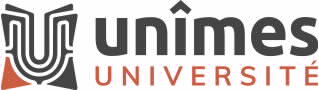 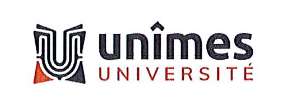 La liberté de conscience : pistes de lecture librement inspirées de la conférence « La liberté de conscience
dans la sénéchaussée de Nîmes avant la Révolution française »Liberté de conscience dans le LanguedocBernié-Boissard, C., « Les Cévennes,«Théâtre sacré», nature profane… », dans Colloque international «Sacrée nature, paysages du sacré!», 2009. < https://halshs.archives-ouvertes.fr/halshs-01632863> (Consulté le 23 novembre 2022).Borrel, A., Histoire de l’église chrétienne réformée de Nîmes: depuis son origine jusqu’à nos jours / par A. Borrel,..., s.l., Bianquis-Gignoux Nîmes, 1844, [En ligne]. <http://ark.bnf.fr/ark:/12148/bpt6k5719102x>. (Consulté le 23 novembre 2022).Bourilly, V.L., « Charles Bost. Les prédicants des Cèvennes et du Bas-Languedoc (1684-1700). 1912 », Revue d’Histoire Moderne & Contemporaine, vol. 17, n° 3, 1912, pp. 224-226.Carbonnier-Burkard, M., La révolte des camisards, s.l., Editions Ouest-France, 2012.Carrier, H., « Des guerres de religion à la Fronde : l’héritage des monarchomaques dans les Mazarinades », Rencontres, 2007, pp. 901-918.Carrière, V., « Les lendemains de la Saint-Barthélémy en Languedoc », Revue d’Histoire de l’Eglise de France, vol. 27, n° 112, 1941, pp. 221-229.d’Avenel, V., « Le clergé français et la liberté de conscience sous Louis XIII », Revue Historique, vol. 32, 1886, pp. 312-349.Dognon, P., « P. Gachon. Quelques préliminaires de la Révocation de l’Edit de Nantes en Languedoc (1661-1685). Toulouse, Privat, Paris, Picard, 1899 ; Bibliothèque méridionale, 2e série, t. V », dans Annales du Midi, s.l., Persée-Portail des revues scientifiques en SHS, 1900, pp. 98-106.Dubled, H., « Un soutien de la Réforme en Languedoc Henri de Montmorency-Damville (1563-1594) », Bulletin de la Société de l’Histoire du Protestantisme Français (1903-), vol. 94, 1947, pp. 51-58.Fonbrune-Berbinau, P., « Campagnes de Rohan en Languedoc », Bulletin de la Société de l’Histoire du Protestantisme Français (1903-), vol. 53, n° 3, 1904, pp. 257-259.Gachon, P., « L’øeuvre de combat de Baville en Languedoc », Bulletin de la Société de l’Histoire du Protestantisme Français (1903-), vol. 63, n° 1, 1914, pp. 51-67.Gachon, P., « Les Prédicants protestants des Cévennes et du Bas-Languedoc (1681-1700) », Bulletin de la Société de l’Histoire du Protestantisme Français (1903-), vol. 63, n° 1, 1914, pp. 89-94.Hugues, J.-P.A. du texte, Histoire de l’église réformée d’Anduze, depuis son origine jusqu’à la Révolution française... (2e édition) / par J.-P. Hugues,..., s.l., Paris et départements, 1864, [En ligne]. <http://ark.bnf.fr/ark:/12148/bpt6k36835w>. (Consulté le 23 novembre 2022).Hugues, É., « Le Musée du Désert », Bulletin de la Société de l’Histoire du Protestantisme Français (1903-), vol. 63, n° 1, 1914, pp. 68-77.Lafage, V., « Montpellier, ville de sûreté protestante (1598-1629) », Bibliothèque de l’École des chartes, 2002, pp. 575-590. https://www.persee.fr/doc/bec_0373-6237_2002_num_160_2_451107 (Consulté le 23 novembre 2022).Leroy, N., « Beaucaire, le roi et la sénéchaussée », dans Bourin, M. (éd.), Le siège de Beaucaire (1216). Pouvoir, société et culture dans le Midi rhodanien (seconde moitié du XIIe siècle - première moitié du XIIIe siècle), Beaucaire, France, Société d’Histoire et d’Archéologie de Beaucaire, novembre 2016 (1216, le siège de Beaucaire - Pouvoir, société et culture dans le Midi rhodanien (seconde moitié du XIIe - première moitié du XIIIe siècle)), [En ligne]. <https://hal.archives-ouvertes.fr/hal-01662567>. (Consulté le 23 novembre 2022).Loirette, G., « Catholiques et protestants en Languedoc à la veille des guerres civiles, d’après un document inédit », Revue d’histoire de l’Eglise de France, vol. 23, n° 101, 1937, pp. 503-525.Martinazzo, E. et al., La Réforme catholique dans le diocèse de Toulouse (1590-1710), 2012, 2012, [En ligne]. <http://www.theses.fr/2012MON30022/document>. (Consulté le 23 novembre 2022).Meyer, F., « Rome et les protestants du Languedoc. Les missions des frères Lieurin au XVIIe siècle », Mélanges de l’école française de Rome, vol. 109, n° 2, 1997, pp. 853-879.Pradille, H., La répression des nouveaux convertis en Languedoc de 1670 à 1717: aspects juridiques et juridictionnels, s.l., Lacour, 1999.Puaux, F., « Les mémoires de Cavalier sur la guerre des Cevennes », Bulletin de la Société de l’Histoire du Protestantisme Français (1903-), vol. 67, n° 1, 1918, pp. 10-27.Société de l’histoire du protestantisme français, « Mémoires De Rossel D’aigaliers. Sur Les derniers troubles de la Province de Languedoc 1702-1705 », Bulletin Historique et Littéraire de la Société de l’Histoire du Protestantisme, vol. 15, 1866, p. 444, [En ligne]. <https://gallica.bnf.fr/ark:/12148/bpt6k657579/f451.item>. .Weiss, N., « Histoire du Protestantisme dans le Haut-Languedoc, le Bas-Quercy et le comté de Foix, par de Robert-Labarthe (Compte rendu d’ouvrage) », Bulletin Historique et Littéraire de la Société de l’Histoire du Protestantisme, vol. 42, 1893, pp. 329-, [En ligne]. <https://gallica.bnf.fr/ark:/12148/bpt6k65783v/f332.item>. .Weiss, N., La chambre ardente: étude sur la liberté de conscience en France sous François 1er et Henri II (1540-50), s.l., Fischbacher, 1889.Weiss, N., « En Béarn, Haut-Languedoc et Guienne: Lettre d’un témoin, du 5 Septembre 1685 », Bulletin historique et littéraire (Société de l’Histoire du Protestantisme Français), vol. 34, n° 9, 1885, pp. 440-449.Histoire et science des religionsBOSS, M., « Genèse religieuse de L’état laïque: Textes choisis De Roger Williams », Études théologiques et religieuses, vol. 88, 2013.Bost, H., « Le lumignon huguenot au siècle des Lumières », Études théologiques et religieuses, vol. 85, n° 2, 2010, pp. 167-183.Jaudon, B. et al., Les compoix de Languedoc (XIVe-XVIIIe siècle): pour une autre histoire de l’État, du territoire et de la société, 2011, 2011, [En ligne]. <http://www.theses.fr/2011MON30054/document>. (Consulté le 23 novembre 2022).JOLIBERT, B. L’esprit des Lumières ». Raison universelle, progrès des savoirs et liberté de conscience. In La pensée occidentale : Réflexion historique et critique (pp. 1-11). Paris : Ellipses, 2012. (En ligne : https://hal.univ-reunion.fr/hal-02486468 ).LALOUETTE, J., « Laïcité et sécularisation : Laïcité et liberté de conscience », Transversalités (Paris), n° 91, 2004, pp. 1-24.LAPLANCHE, F., « Ordre des décrets divins, hiérarchie des droits humains: De l’édit de Nantes à la Révocation : Croyant, sujet et citoyen », Revue de synthèse, vol. 126, 2005, pp. 51-65.Maclure, J., & Taylor, C. (2010). Laïcité et liberté de conscience. Paris: La Découverte. 211.6 TAYLe Merdy, S. (2009). République et religions (Dévédoc Histoire-ECJS collège-lycée). D 322.1 REPMichel, A., « À propos de l’Édit de Nantes: la tradition latine et la tolérance », Etudes Littéraires, vol. 32, n° 1-2, 2000, pp. 25-35. Schneider, L., « In regno Septimanie, in comitatu et territorio biterrensi. Le Biterrois et l’aristocratie biterroise de la fin du IXe à la fin du Xe siècle », Annales du Midi, vol. 119, n° 260, 2007, pp. 409-456.Terzer, F., « La résistance de l’abbesse Caritas Pirckheimer (Nuremberg, 1525) », Revue des sciences religieuses, vol. 80, n° 1, 2006, pp. 21-41. 
Théry, J., « Innommables abominations sodomitiques »: les débuts de la persécution. Autour de l’une des premières sentences conservées (justice épiscopale d’Albi, 1280) », Cahiers de Fanjeaux, vol. 52, 2019, pp. 297-349, [En ligne]. <https://halshs.archives-ouvertes.fr/halshs-02169161>. (Consulté le 23 novembre 2022).Théry, J., « Les hérésies, du XIIe au début du XIVe siècle », dans Structures et dynamiques de la vie religieuse en Occident (1179-1449), s.l., Presses Universitaires de Rennes, 2010, pp. 373-386, [En ligne]. <https://halshs.archives-ouvertes.fr/halshs-00600000>. (Consulté le 23 novembre 2022).Théry, J., « Les Albigeois et la procédure inquisitoire: le procès pontifical contre Bernard de Castanet, évêque d’Albi et inquisiteur (1307-1308) », Heresis : Revue d’hérésiologie médiévale. Editions de textes, recherche, vol. 33, 2000, pp. 7-48, [En ligne]. <https://halshs.archives-ouvertes.fr/halshs-00682400>. (Consulté le 23 novembre 2022).PhilosophieBidar, A., « Les origines historiques et philosophiques du concept de laïcité », dans, s.l., Éditions Universitaires d’Avignon, 2015.Gengoux, N., « Rôle de l’athéisme dans la pensée libertine: quelles Lumières ? », Théorèmes, n° 9, 2016.Huiban, A., La claritas scripturae dans les espaces confessionnels de l’Europe moderne ( XVIe - XVIIe siècles), 2020, [En ligne]. <https://tel.archives-ouvertes.fr/tel-03282194>. (Consulté le 23 novembre 2022).Jolibert, B., « L’esprit des Lumières ». Raison universelle, progrès des savoirs et liberté de conscience », dans La pensée occidentale: réflexion historique et critique, s.l., Ellipses, 2012, pp. 1-11, [En ligne]. <https://hal.univ-reunion.fr/hal-02486468>. (Consulté le 23 novembre 2022).Moreau, P.-F., « Introduction aux articles de Nicolas Piqué et Luisa Simonutti », Astérion (Lyon), vol. 3, 2005.Moreau, P., Paris : Presses Universitaires de France (2019). Spinoza et le spinozisme (Que sais-je ?) <En ligne : https://doi.org/10.3917/puf.morea.2019.0>. 128 pages.Seguin, M.-S., « Quelques réflexions sur les auteurs de littérature philosophique clandestine », dans Liberté de conscience et arts de penser (XVIe-XVIIIe siècles). Mélanges en l’honneur d’Antony McKenna, s.l., Honoré Champion, 2016, [En ligne]. <https://hal.archives-ouvertes.fr/hal-01907249>. (Consulté le 23 novembre 2022).Souilhé, J., Jagu, A., et al. De l'attitude à prendre envers les tyrans et autres textes. Paris : Gallimard, 2011.  (Folio). 129 pages. 188 EPIHistoire du DroitBAUBéROT Jean, Histoire de la laïcité en France. Presses Universitaires de France, « Que sais-je ? », 2021, ISBN : 9782715408708. <https://www.cairn.info/histoire-de-la-laicite-en-france--9782715408708.htm>  (Consulté le 23 novembre 2022).BAUBéROT Jean, Les laïcités dans le monde. Presses Universitaires de France, « Que sais-je ? », 2014, ISBN : 9782130632382. < https://www.cairn.info/les-laicites-dans-le-monde--9782130632382.htm> (Consulté le 23 novembre 2022).CONSEIL CONSTITUTIONNEL. La liberté de conscience [en ligne], s.d. <https://www.conseil-constitutionnel.fr/la-constitution/la-liberte-de-conscience > (Consulté le 22-11-2022)Given, J.B., « Les inquisiteurs du Languedoc médiéval : les éléments sociétaux favorables et contraignants », dans, Aix-en-Provence, Publications de l’Université de Provence, 2004, pp. 57-70.Heyberger, B. (2021). La liberté de conscience. Histoire d'une notion et d'un droit. Archives De Sciences Sociales Des Religions, (196), 169.Messner, F. L'affiliation religieuse en Europe (Société, droit et religion). Strasbourg : Presses universitaires de Strasbourg, 2017. 212 pages. 344.09 AFF ou en ligne <https://doi-org/10.4000/rdr.369> (Consulté le 22-11-2022)Pasquini, P., « De la tolérance à la laïcité : l’obstacle du théologico-politique », dans, Aix-en-Provence, Publications de l’Université de Provence, 2009, pp. 63-80.Pastor, J., & Royer, E. Laïcité. Paris : Dalloz, 2019. (Dalloz Grand Angle), 336 pages.Raynaud Philippe, la laïcité, histoire d'une singularité française 322.1 RAYSchiappa, J., & Institut de recherches et d'études de la libre pensée (Paris). 1905 ! la loi de séparation des Églises et de l'État. Paris : Éditions Syllepse, 2005. 642 pages. 944.081 SCH